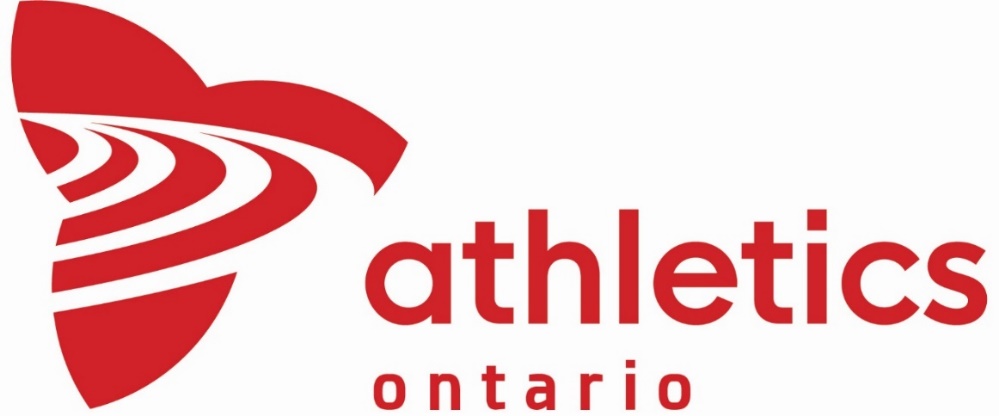 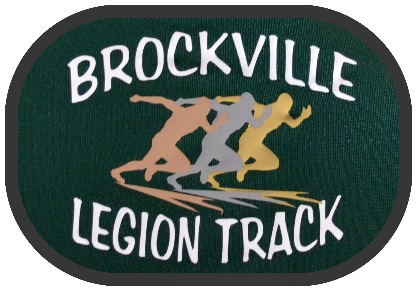 Brockville Legion Track and Field Club Presents6th Annual Leeds and Grenville Youth Cross Country ChampionshipsOctober 29, 2022Memorial Park 100 Magedoma BlvdBrockville ON K6V7J5 Technical PackageUPDATED OCTOBER 27th: NOTE AGE GROUP CHANGES FOR U16 and overRegistrationEntry Deadline:	11:59pm,  Tuesday , October 25th, 2022Fees:	U8/U10 -$5	U12 and up -$10	School/Club maxes: $50 max per age/division, 	 	$300  max per team total  if  all U8-U12, (eg schools Grades 6 and under)		$350 max for all other ages combinedLate Entries:	11:59pm, Thursday, October 27th, 2022Fees:	All ages: $15Age Categories:	Offered age groups:	Masters – 1992 or earlier, as per masters age divisioning	Open	Born 2002 or earlier	U20	Born 2003 or after	U18	Born 2005 or after	U16	Born 2007 or after	U14	Born 2009 or after	U12	Born 2011 or after	U10 	Born 2013 or after	U8	Born 2015 or afterEligibility:	Athletes may be entered by school team or club team.  Those that are not affiliated with a school or club may be entered as “unattached”. Method and Payment:	Trackie Online: http://www.trackiereg.com/LGXC2022All payments are made via Trackie with on-line payment.  If maxes are not properly calculated due to Trackie limiations,  or if mandated by  the school, please select “Other payments” and provide cheque at meet.   Bibs will not be released without payment. Confirmation:	As Entries are processed, performance lists will be made available online at the Trackie Reg site. Please check online to confirm your entries following the entry deadline. Waiver:	Every participant is required to sign the waiver form attached. For athletes under the age of 18, a parent or guardian’s signature must appear on the waiver. The waiver form must be submitted at the registration desk on the day of the competition. Competition DetailsSchedule:	9am:  U8/U10 Girls	9:15 – U8/U10 Boys	9:30 – U12 Girls	10:00 – U12 Boys	10:30 – U14 Girls	11:00 – U14 Boys	11:30 – U16 -Master 5k (Male/Female Combined) *will results	The schedule is subject to minor adjustments. . A final schedule will be posted by Oct 28st at 4pm EST on Trackie. Check-In Procedure:	Once you have received your bib number at registration, the athletes are to report to the start line.   A call will be made ~ 5 min prior to the race start.  Please arrive a minimum of 30min prior to your race to receive your bib number. Awards:	Gold, Silver, and Bronze medals will be awarded to the first three finishers in each event.Spectators/Coaches:	Spectators and coaches are will be asked to self screen for COVID symptoms prior to arriving at the event and do not attend if you are unwell. Technical DetailsEvent distances:					M/F U8 - 1k				M/F U10  – 1k  				M/F U12 – 2k				M/F U14 – 2k				M/F U16 – Masters – 5k Protests: 	All Protests must be made as outlined in IAAF rule 146. In all cases, protests must be filed within 30 minutes of the official announcement or release of the results. If no protest is received within the above-mentioned time limit, the result as released will stand. If a protest changes a result, 30 minutes will be allowed following the announcement or release of the decision for appeals to be brought forward. The decision of the referee may be appealed to the Jury of Appeal whose decision is final. The cost of $25.00 will be returned if the protest is upheld or not considered frivolous by the Jury.General InformationOrganizing CommitteeMeet Director		Laura SiversVolunteer Coordinator		Janet Wynands			Officials Coordinator		Laura Sivers		 Health & Safety Officers		Doug WilliamsResults:	Results will be posted by Sunday Oct 30rd 2022 following the completion of the meet. 	Live results will not be available during the meet.   Photos: 	Photos may be captured and posted on the Brockville Legion Track and Field and Athletics Ontario social media sites (Facebook, Twitter, Instagram, etc.) during and following the meet. All athletes are given the opportunity to sign a waiver/release form regarding photography. First Aid:	The closest hospital is:	Brockville General Hospital 	75 Charles St, Brockville, ON K6V 1S8(613) 345-5649	Waiver:	WaiverSANCTIONED AND REQUIRED BY:     ATHLETICS ONTARIORELEASE, WAIVER AND INDEMNITYIN CONSIDERATION of the acceptance of my application and the permission to participate as an entrant or competitor in the6th Annual Leeds and Grenville Youth Cross Country ChampionshipsI, for myself, my heirs, executors, administrators, successors and assigns HEREBY RELEASE, WAIVE AND FOREVER DISCHARGEAnd all other associations, sanctioning bodies and sponsoring companies, and all their respective agents, officials, servants, contractors, representatives, successors and assigns OF AND FROM ALL claims, demands, damages, costs, expenses, actions and causes of action, whether in law or equity, in respect of death, injury, loss or damage to my person or property HOWSOEVER CAUSED, arising or to arise by reason of my participation in the said event, whether as spectator, participant, competitor or otherwise; whether prior to, during or subsequent to the event AND NOTWITHSTANDING that same may have been contributed to or occasioned by the negligence of any of the aforesaid.I FURTHER HEREBY UNDERTAKE to HOLD AND SAVE HARMLESS and AGREE TO INDEMNIFY all the aforesaid from and against all liability incurred by any or all of them arising as a result of, or in any way connected with my participation in the said event.BY SUBMITTING this ENTRY, I ACKNOWLEDGE HAVING READ, UNDERSTOOD AND AGREED to the above WAIVER, RELEASE AND INDEMNITY. I WARRANT that I am physically fit to participate in this event, and I AGREE to withdraw from the race if so, requested by the designated medical officer.Media Consent I hereby authorize any images or video footage taken of myself, in whole or in part, individually or in conjunction with other images and video footage, to be displayed on the Athletics Ontario website, and to be used for media purposes including promotional presentations and marketing campaigns for Athletics Ontario. I also authorize any media material created by myself within, or for, Athletics Ontario over the course of the 2022season. I waive rights to privacy and compensation, which I may have in connection with such use of my name and likeness, including rights that may be created in connection with video production, editing and promotion therewith.Clubs with Power of Attorney:	WaiverSANCTIONED AND REQUIRED BY:     ATHLETICS ONTARIORELEASE, WAIVER AND INDEMNITYIN CONSIDERATION of the acceptance of my application and the permission to participate as an entrant or competitor in the6th Annual Leeds and Grenville Youth Cross Country ChampionshipsI, for myself, my heirs, executors, administrators, successors and assigns HEREBY RELEASE, WAIVE AND FOREVER DISCHARGEAnd all other associations, sanctioning bodies and sponsoring companies, and all their respective agents, officials, servants, contractors, representatives, successors and assigns OF AND FROM ALL claims, demands, damages, costs, expenses, actions and causes of action, whether in law or equity, in respect of death, injury, loss or damage to my person or property HOWSOEVER CAUSED, arising or to arise by reason of my participation in the said event, whether as spectator, participant, competitor or otherwise; whether prior to, during or subsequent to the event AND NOTWITHSTANDING that same may have been contributed to or occasioned by the negligence of any of the aforesaid.I FURTHER HEREBY UNDERTAKE to HOLD AND SAVE HARMLESS and AGREE TO INDEMNIFY all the aforesaid from and against all liability incurred by any or all of them arising as a result of, or in any way connected with my participation in the said event.BY SUBMITTING this ENTRY, I ACKNOWLEDGE HAVING READ, UNDERSTOOD AND AGREED to the above WAIVER, RELEASE AND INDEMNITY. I WARRANT that I am physically fit to participate in this event, and I AGREE to withdraw from the race if so, requested by the designated medical officer.______________________________________________________________________________________________________________________Date: 			Club Name		Print Name			Signature of Power of AttorneyPlease list out the names of all athletes below that your clubs have power of attorney.Athletics OntarioAthletics Ontario OfficialsBrockville Legion Track and Field ClubCity of BrockvilleDatePrint NameSignatureIf under 18 years, Parent or Guardian orPower of Attorney to sign below.DatePrint NameSignature of Parent or Guardian orPower of Attorney DatePrint NameSignatureIf under 18 years, Parent or Guardian orPower of Attorney to sign below.DatePrint NameSignature of Parent or Guardian orPower of Attorney Athletics OntarioAthletics Ontario OfficialsBrockville Legion Track and Field ClubCity of Brockville1.11.2.12.3.13.4.14.5.15.6.16.7.17.8.18.9.19.10.20.